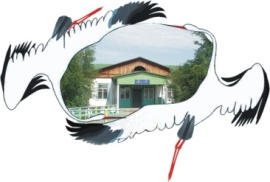 муниципальное бюджетное образовательное учреждение«КЕДАНДИНСКАЯ НАЧАЛЬНАЯ ШКОЛА-САД им. К.С. ЧИРЯЕВА»муниципального района «Вилюйский улус (район)» Республики Саха (Якутия)678206, Чочунский наслег, с. Кюнде, ул. Юбилейная д.9. телефакс 8(41132)-26114e-mail: kedandasch@rambler.ru  ОКПО 55657141, ОГРН 1021400641074, ИНН/КПП 1410004177/141001001Аналитический отчет о проведенииМесячника психологического здоровья обучающихся       В МБОУ «Кедандинская начальная школа-сад им.К.С.Чиряева» на основании приказа и.о. директора школы М.С.Харлампьевой о проведении «Месячника психологического здоровья учащихся в школе» составлен план Месячника согласно Положению о проведении Месячника психологического здоровья учащихся. План утвержден приказом и.о. директора школы Харлампьевой М.С., ответственными назначены зам. директор по УВР Макарова С.Ч., педагог – психолог Чиряева В.О. Месячник психологического здоровья был направлен на профилактику отклоняющегося поведения среди детей и воспитанников ДОУ; на формирование у детей  коммуникативных навыков, позитивного отношения к себе и к окружающим, на повышение психологической компетентности педагогов и ответственности родителей, на обеспечение взаимодействия семьи школы на принципах партнерских отношений.      Основной целью организации и проведения Месячника является обеспечение реализации прав ребенка на создание необходимых условий для жизни, гармоничного развития как личности и гражданина, для укрепления и сохранения психологического здоровья учащихся в образовательной среде. 
Все запланированные мероприятия выполнены. Охвачены все участники образовательного процесса: учащиеся, педагоги, родители.      В течение Месячника проведены психологические тесты, занятия с элементами тренинга, родительские собрания, занятие с элементами тренинга для учителей по профилактике синдрома эмоционального выгорания. В этом году впервые провела для учителей и воспитателей занятие с элементом нейрографики. Все педагоги были довольны, получили удовольствие. В дальнейшем хочется развиться в этом направлении.     В классах проведены тематические классные часы, мероприятия на тему о ценности жизни, позитивном отношении к себе и окружающим, по профилактике безопасности, взаимодействии со сверстниками. Нововведением для обучающихся этого Месячника было занятие «Наши руки не для скуки», где своими руками сделали игрушки антистресс в технике оригами. Всем очень понравилось.    Цель: Повышение активности обучающихся, формирование у них чувства ответственности за свою жизнь, навыков самоорганизации и самореализации.        Во время Месячника в связи с пандемией некоторые  мероприятия проводились онлайн формате для родителей и детей. В целях развития творческой и коммуникативной способности учащихся, представления уникальности и значимости осенних даров для человека, воспитания дружного коллектива класса, приобщения родителей к школьной жизни детей: конкурс рисунков «Я рисую счастливую жизнь», акция  «Стена мечтаний», библиотечные уроки.       Были проведены тесты: проективная методика «Человек под дождем» методика оценки школьной мотивации Н.Г. Лускановой.       По результатам, полученным с помощью  методики по Лускановой у большинства детей во всех четырех  классах сформировалось высокий и хороший уровень мотивации. По сравнению с аналогичным периодом прошлого года показатели учеников с высоком и хорошим отношением к школе улучшилось.         Проведено индивидуальное консультирование родителей в целях усиления контроля, соблюдения режима и выполнения домашнего задания, а также по обеспечению информационной безопасности.       Адаптация в группах раннего развития прошла успешно.  Психологическое сопровождение подготовки к школьному обучению охватило 100% детей подготовительной группы;       В период проведения Месячника следовательно уделено особое внимание на обеспечение занятости и развивающего досуга учащихся, особенно в каникулярный период. А также во время Месячника с согласия родителей проведен 100% обход семей обучающихся.       В конце аналитического отчета нужно отметить что, Месячники психологического здоровья учащихся должны проводиться в образовательных учреждениях. Такие мероприятия проводятся в нашей школе беспрерывно, в течение всего учебного года, не только в рамках Месячника.        Месячник достиг цели, запланированные мероприятия проведены. Педагог - психолог:                                            В.О.Чиряева.15.11.21 г.